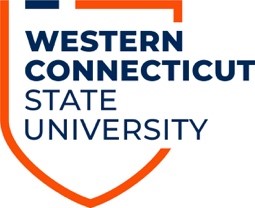 AccessAbility ServicesStrategies for Remote Learning for Math ClassesCreate your study space   Create a study space free from noise and distractions. Find a hard seat/chair to sit on and try not to use soft seats like a couch or the bed. Dining table or sitting on the floor can be an ideal place to attend the class. Check Technology   Check your technology before your class starts. Spend some time to get acclimated to the software/hardware that the professor will be using for the remote class. Check your internet connection and have headphones ready to listen into lectures/discussion. Headphones are essential for shared spaces.Get Organised    Treat the online class like an actual in-class lecture. Show up on time with all the materials (pencils/pens/erasers, textbooks, notes, binders, calculator etc.) needed, as if this was an actual class in the classroom. Keep your bags packed for the day’s classes in the study space you have created to have easy access.Eliminate/Minimize Distractions    Eliminate distractions by muting and keeping your cellphones away with screen facing down. Log out of all social media, video games, movies sites etc. on your laptop during the class and turn off the TV for the duration of the online class. Use headphones if you are using a shared space.Time Management and Planning    Plan on doing the same amount of work as is required for an in-class lecture. Stick to all the deadlines set by the professor for homeworks, projects, tests and quizzes. Study the notes, textbook and any reading material required for the class, on the same day after the class. You will need to study a minimum of 1-2 hours each day for every hour of class. Do your homework and turn it on time as you would if this were an actual in-person class.Work through the Textbooks!    Read aloud and take your time to go over the topic. Be prepared with pen/pencil/highlighter and notebook/index cards/post-its to take notes while you read. Work through the solved examples in the textbooks and write out all the important formulae/definitions you are using. Study the material covered for the next class or lab, if available.  Ask for help    Communicate with the professor regularly. Do not hesitate to ask questions to clarify your doubts. Interact with your classmates and better yet, identify classmate(s) to form study buddy or study group. 